Do you have a Future Saint Albert Dancer on your hands?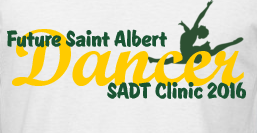 Join the 2016-2017 Saint Albert Dance Team for a fun afternoon of leaping, turning, jumping and shaking!The Clinic will begin on Thursday September, 1st where they will learn a dance from the Saint Albert Dancers.  The clinic will be from 3:15-5:00.  The Dance Team girls will pick them up from their building and lead them to the high school where a snack will be provided.   Grades K-5 are welcome and will be grouped with dancers around their same age.  The dancers will then perform with the SADT at the football game on Friday September, 2nd against Kempur Catholic.  We ask the girls to be at the game by 5:45.Camp will be $30 per dancer and will include a t-shirt with the graphic above. Families with two or more dancers will be $25 per dancer.   ___________________________________________________________________________Future Saint Albert Dancer:                                        Grade:Parent(s) Name(s) and emergency contact information:T-Shirt size: (Youth S-Adult XL available):Any other information that you would like us to know about your dancer:Please return this to the High School office to the “Dance Coach” Mailbox.  Please make checks out to Saint Albert Dance Team.  You may register the day of camp, but may not get the correct size shirt.  If you have any questions, please contact Lacey Corzine at 402-980-7168.